Тетеринский сельский исполнительный комитет в рамках реализации Указа Президента Республики Беларусь от 24 марта 2021г. № 116 «Об отчуждении жилых домов в сельской местности и совершенствовании работы с пустующими домами» информирует о продаже пустующих домов, расположенных на территории Тетеринского сельсовета:	Заявки принимаются в течение 30 календарных дней со дня опубликования указанной информации по адресу: аг. Тетерино ул. Школьная, д. 7, Тетеринский сельский исполнительный комитет (тел. для справок: 8 2234 74431, 8 2234 74432).	Претендент на покупку пустующего дома до истечения 30 календарных дней со дня опубликования сведений о прямой продаже пустующего дома представляет лично либо через своего представителя в сельский исполнительный комитет следующие документы:	заявку на покупку пустующего жилого дома по форме, утвержденной Государственным комитетом  по имуществу;	гражданином – копия документа, удостоверяющего личность;представителем гражданина – доверенность;индивидуальным предпринимателем – копия свидетельства о государственной регистрации;представителем или уполномоченным должностным лицом юридического лица Республики Беларусь – доверенность, выданная юридическим лицом, или документ, подтверждающий полномочия должностного лица, копии документов, подтверждающих государственную регистрацию юридического лица, без нотариального засвидетельствования, документ с указанием банковских реквизитов юридического лица;представителем или уполномоченным должностным лицом иностранного юридического лица – копии учредительных документов и выписка из торгового реестра страны происхождения (выписка должна быть произведена в течение года до подачи заявки) либо иное эквивалентное доказательство юридического статуса в соответствии с законодательством страны происхождения с переводом на белорусский или русский язык (верность перевода или подлинность подписи переводчика должны быть засвидетельствованы нотариусом или лицом, уполномоченным совершать нотариальные действия), доверенность или документ, подтверждающий полномочия должностного лица, документ о финансовой состоятельности, выданный обслуживающим банком или иной кредитно-финансовой организацией, с переводом на белорусский или русский язык (верность перевода или подлинность подписи переводчика должны быть засвидетельствованы нотариусом или лицом, уполномоченным совершать нотариальные действия).Документы, составленные за пределами Республики Беларусь в соответствии с законодательством иностранного государства, должны быть легализованы, если иное не предусмотрено законодательством.	В случае поступления двух заявок от претендентов на покупку пустующего дома его продажа осуществляется по результатам аукциона с начальной ценой не ниже рыночной стоимости.	Информация размещена в районной газете «Сельскае жыццё»д. Кунцы, д. 2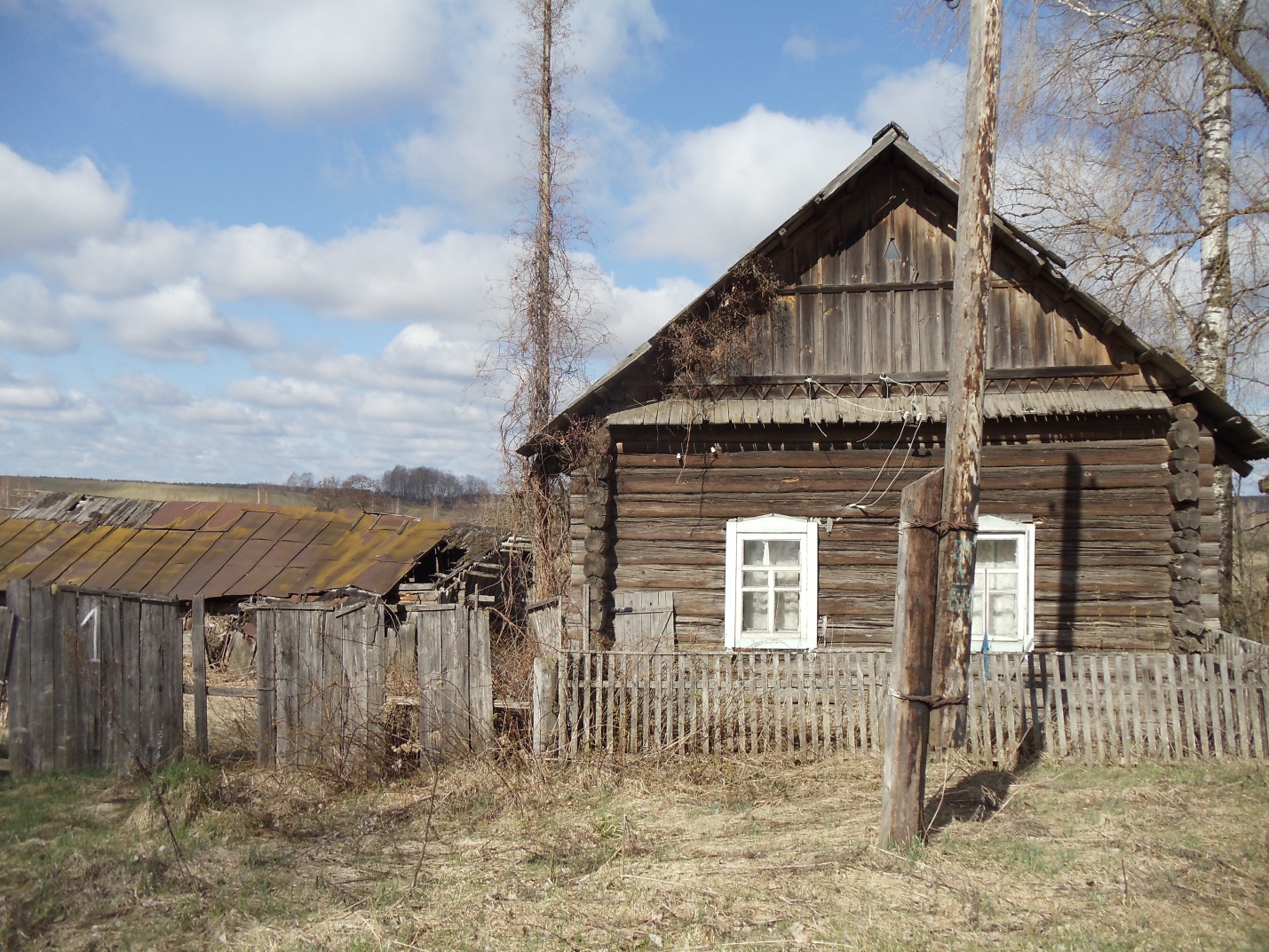 Фото 1д. Кононовичи, д. 13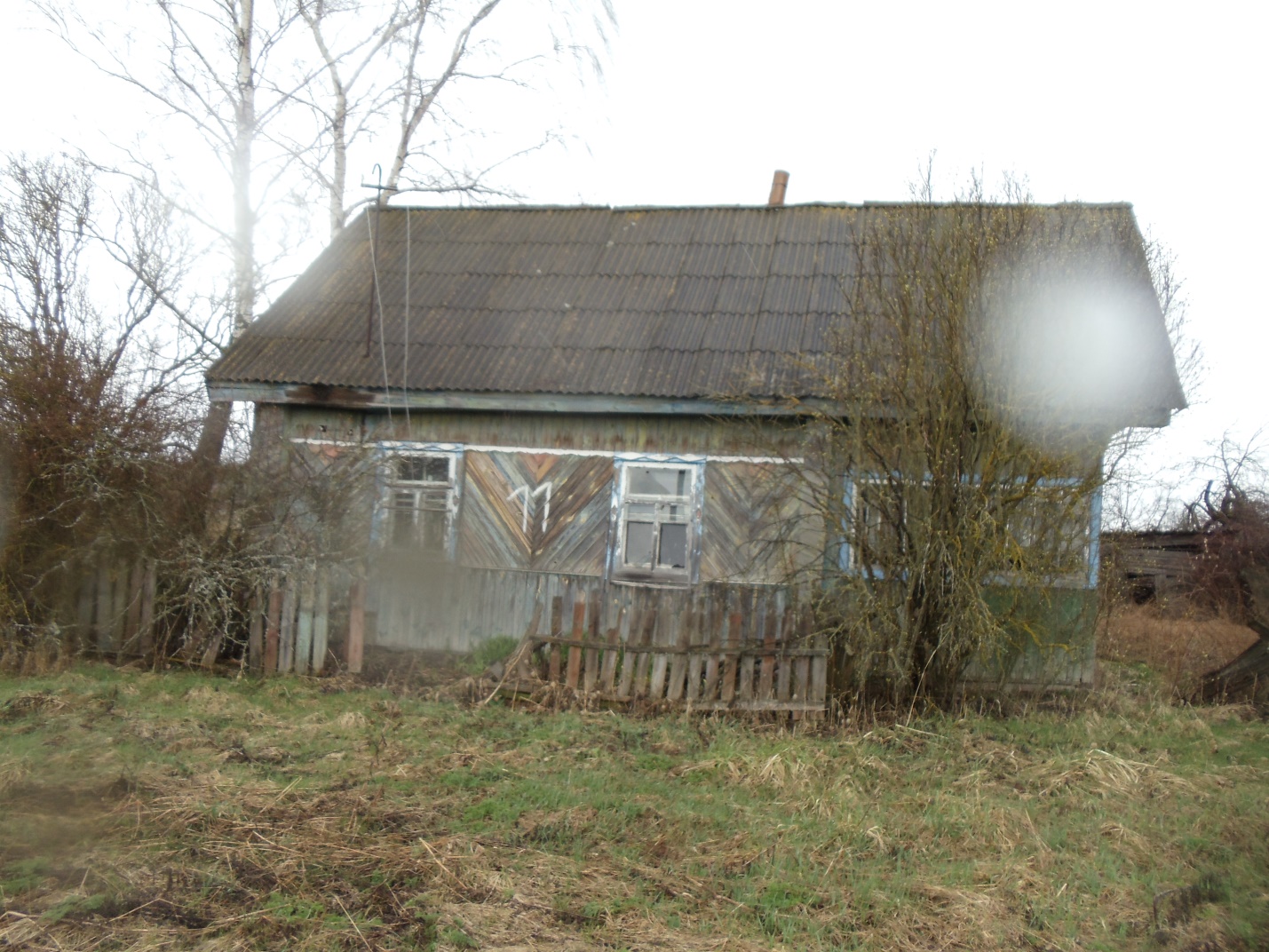 Фото 2д. Кононовичи, д. 3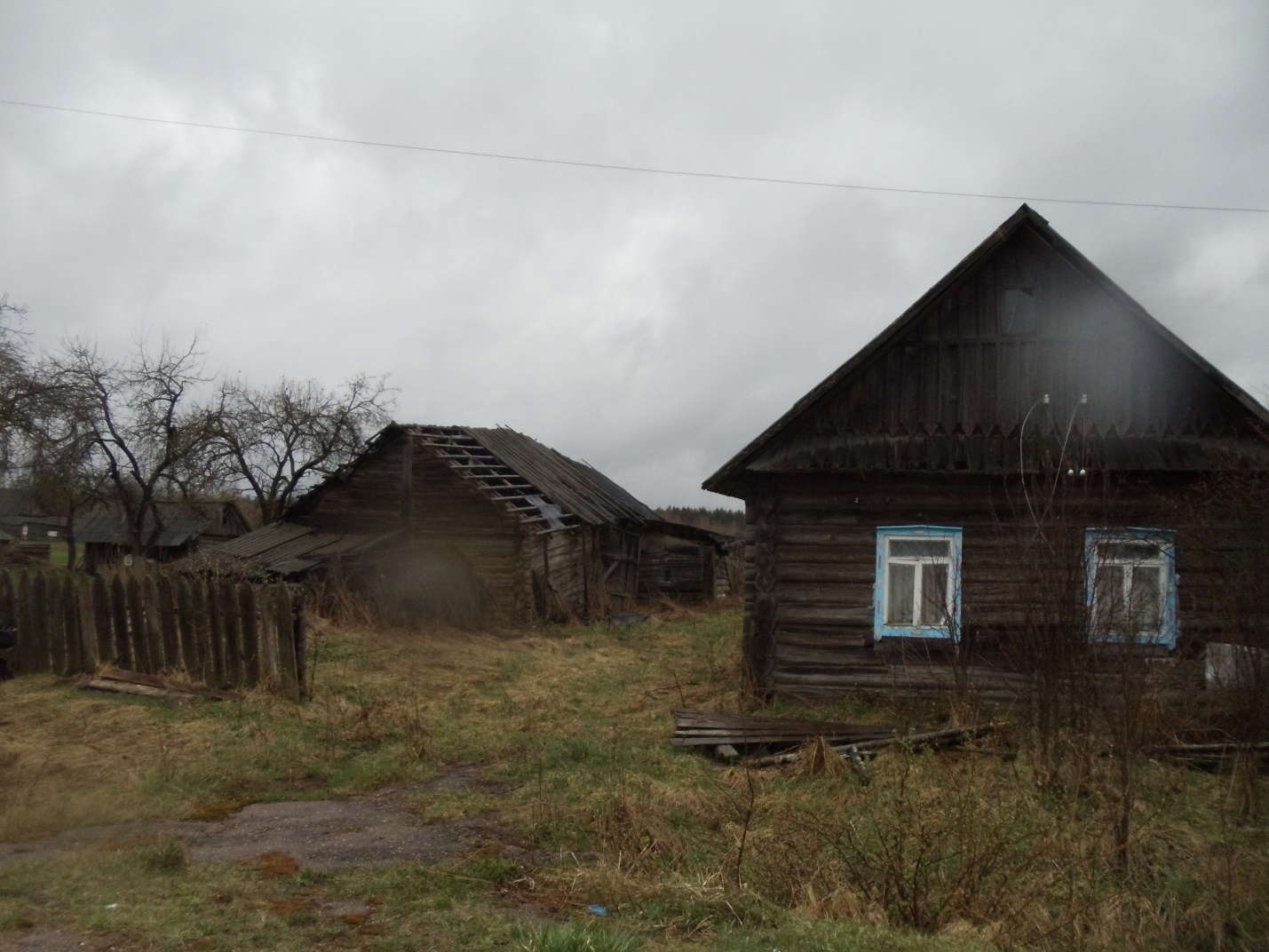 Фото 3д. Смогиловка, д. 5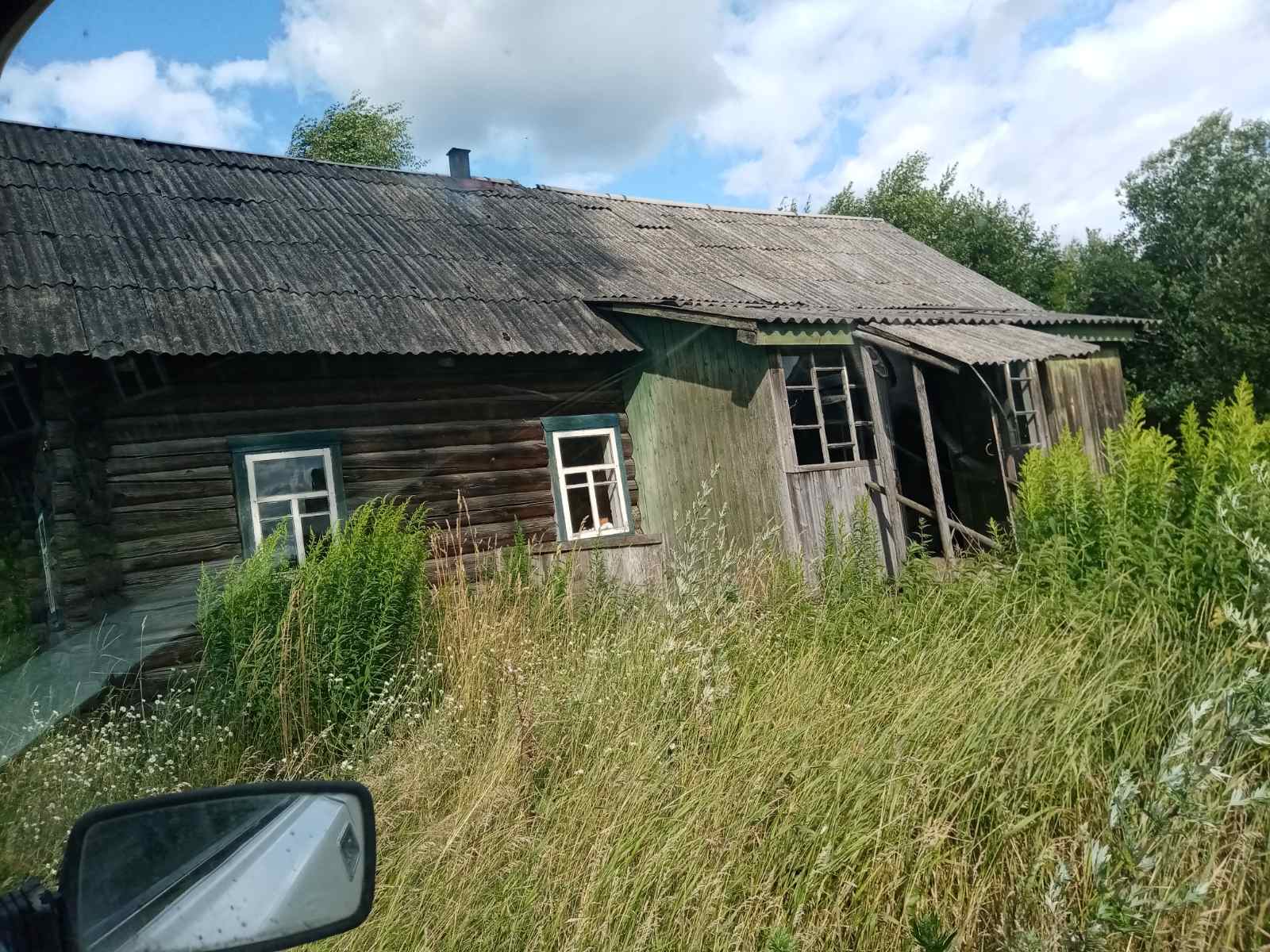 Фото 4д. Липск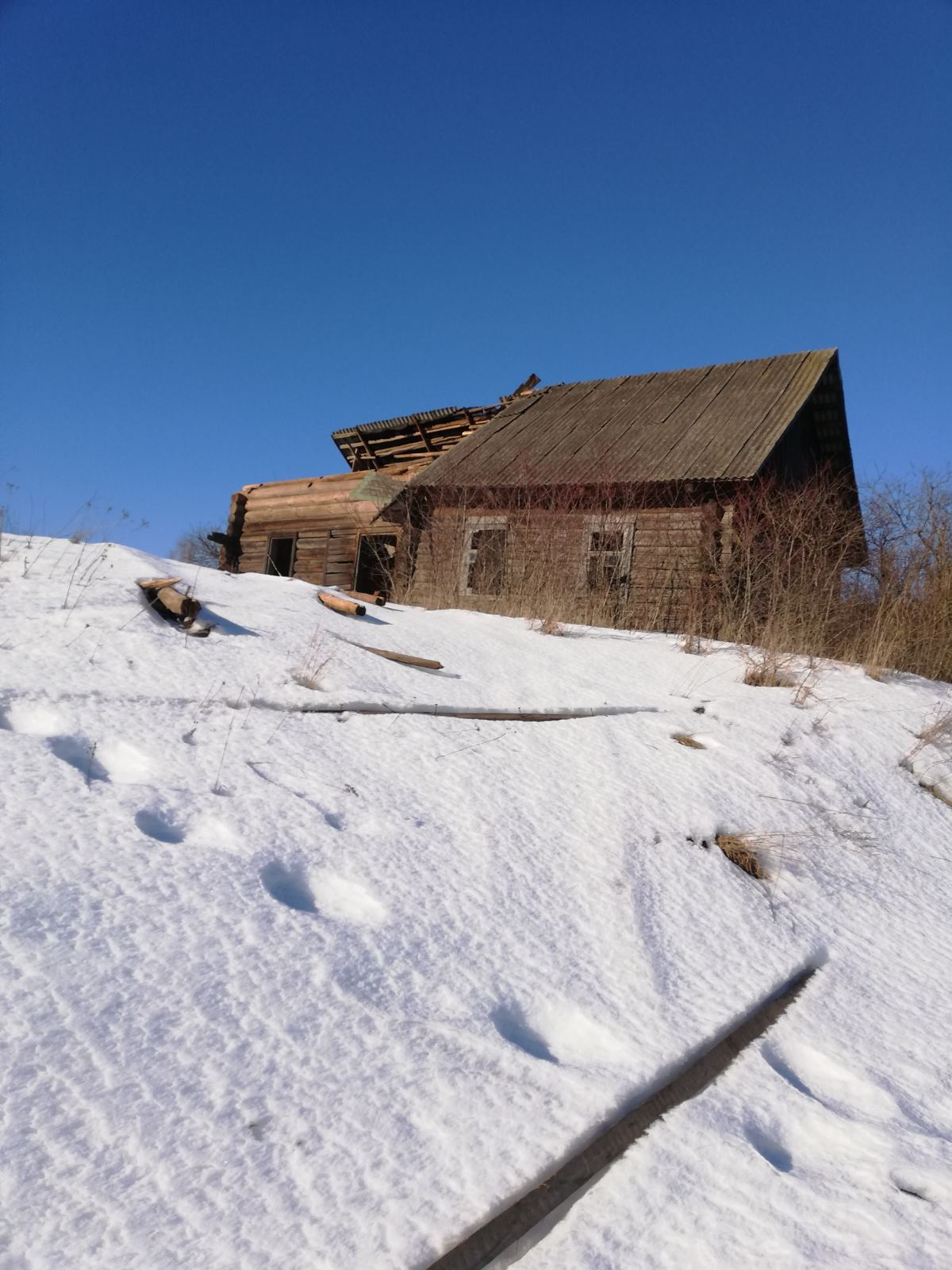 Фото 5Адрес пустующего домаХарактеристика пустующего домаИнвентарный номерКадастровый номер и адрес земельного участка, его площадь и целевое назначениеЦена пустующего дома, рублейМогилёвская область Круглянский район Тетеринский сельсовет д. Кунцы, д. 2(фото 1)одноэтажный бревенчатый дом площадью           48,0 кв. м., износ 60%, сарай бревенчатый, износ 75 %--37,0 Могилёвская область Круглянский район Тетеринский сельсовет д. Кононовичи, д. 13(фото 2)одноэтажный бревенчатый дом площадью 54 кв.м., износ 60%, сарай бревенчатый, износ 75 %--37,0 Могилёвская область Круглянский район Тетеринский сельсовет д. Кононовичи д. 3(фото 3)одноэтажный бревенчатый дом площадью 48 кв.м., износ 65%, сарай бревенчатый, износ 75 %--37,0 Могилёвская область Круглянский район Тетеринский сельсовет д. Смогиловка,  д. 5(фото 4)одноэтажный бревенчатый дом площадью 66 кв.м., износ 65%,  сарай бревенчатый, износ 80%, сарай бревенчатый, износ 70%--37,0Могилёвская область Круглянский район Тетеринский сельсовет, д. Липск (фото 5)одноэтажный бревенчатый дом площадью 30 кв.м., износ 70%--37,0